Friction: A Force That Opposes Motion – Guided Notes- 				 = A force that opposes 				 between two surfaces that are in contact - Friction happens because the 				 of any object is rough (even those that feel smooth)- The microscopic 				 of one surface stick to the “valleys” of the other surface- Factors that affect the amount of friction include: the 				 pushing the surfaces together & the 					 of the surfaces- The Effect of Force on Friction- If the force 				 the surfaces together increases, the “mountains and valleys” come into closer contact, which 					 the friction- Objects that 				 more have a greater downward 			 than objects that weigh less, which also increases 				 (harder “push” required to move the object)- Changing how much the 				 come into contact does not change the amount of friction- The Effect of 					 Surfaces on Friction- Rough surfaces have more “mountains and valleys” than smooth surfaces, therefore more 					- Ex. Trying to play hockey on 				 vs. trying to play hockey on 		  - The puck will slide easier on the 		 because it is a smoother surface and has less 			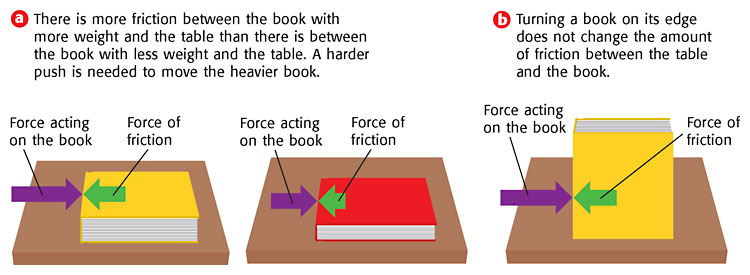 - Types of Friction	- 				 Friction – friction between 			            surfaces; - Depends on how the surfaces move: 				 or 			- Usually the force of sliding kinetic friction is 				 than the force of rolling kinetic friction; therefore, it is usually 				 to move an object on wheels- Ex. of 				 kinetic friction: brakes on a bicycle, writing with a pencil- Ex. of 				 kinetic friction: anything that has wheels (bicycle, car, train, airplane, etc.)-  				 Friction – friction that acts on objects that are moving through 			 and gases - Ex. If you've ever tried to push your open hand through the 			           in a tub or pool; you can feel the resistance of the water against your hand - Ex. The skydiver is falling toward Earth with a parachute. Resistance of the 		 against the parachute slows his descent. - The faster or larger a moving object is, the greater the fluid friction resisting its motion; that's why there is greater air resistance against the parachute than the skydiver's body.- 				 Friction – when a force is applied to an object, but does not cause the object to move		- The force of static friction balances the force applied, so the object does not move		- Can be overcome by applying a large enough force - 				 as soon as the object begins to 				 & kinetic friction takes over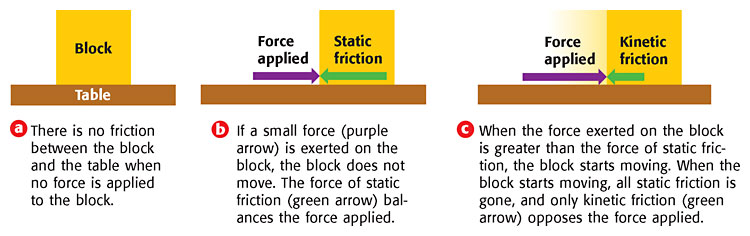 - Uses of Friction- 				: Prevents slipping and sliding when walking, riding a bike, and driving a car; helps objects to slow down or stop moving; helps control motion; allows objects to move- 				: Wears away at surfaces (Ex. Tires on a car need to be replaced periodically because friction between the road and tire wears down the tires); When surfaces rub together too much because of friction and they 					 (Ex. Engine parts)- Reducing Friction	- Applying 					 (oil, wax, grease)	- 					 a surface (making it smoother)	- Reduce the contact between the surfaces (ex. by adding 				)	- 				 the forces acting on the surfaces (ex. less weight)